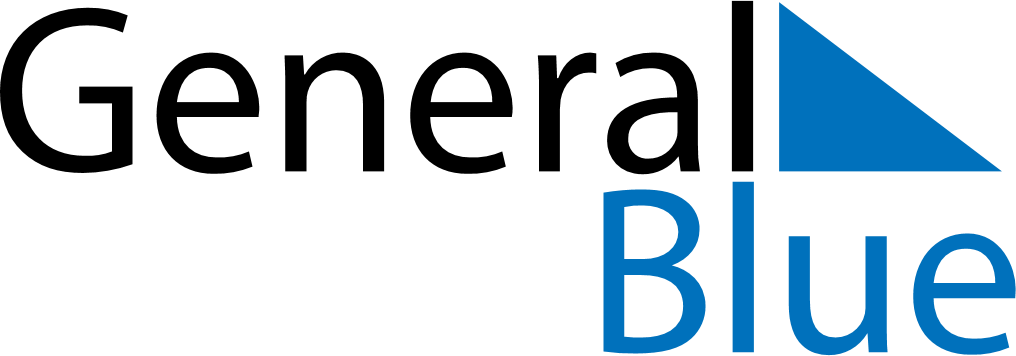 July 2018July 2018July 2018July 2018TanzaniaTanzaniaTanzaniaMondayTuesdayWednesdayThursdayFridaySaturdaySaturdaySunday123456778Saba Saba DaySaba Saba Day910111213141415161718192021212223242526272828293031